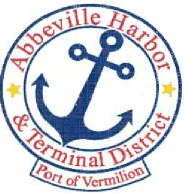                                          P.O. Box 1410, Abbeville, Louisiana • 70511-1410
                               Ph: 337-893-9465 e Fax: 337-898-0751       www.abbevilleharbor.comABBEVILLE HARBOR & TERMINAL DISTRICTMARCH 30, 20215:00 P.M.AGENDA1.	    CALL MEETING TO ORDER - PRESIDENT JIMMIE STEENA.      ROLL CALL B.      WELCOME & INTRODUCTION OF GUESTS	C.     	APPROVAL OF MINUTES FEBRUARY 23, 2021 REGULAR MEETING 2.          	PUBLIC COMMENT PERIOD ON AGENDA ITEMS LISTED3.	EXECUTIVE DIRECTOR JAY CAMPBELLA.	FINANCIAL DISCLOSURE REMINDER FOR 2020B.	ETHICS TRAINING REMINDERC.	VERMILION ECONOMIC DEVELOPMENT ALLIANCE CORRESPONDENCED.	CORRESPONDENCE FROM TRELLEBORG MARINE SYSTEMS4.	 	PRIMEAUX, TOUCHET & ASSOCIATES, L.L.C.HURRICANE LAURA AND DELTA UPDATE REPORTAPPROVAL OF INVOICES5.		ATTORNEY ROGER BOYNTON6.		OLD BUSINESS			A.	PROJECT LIST7.		NEW BUSINESS8.		ADJOURN                      			           	             			  	  In accordance with the Americans with Disabilities Act, if you need special assistance, please contact James W. Campbell at 337-893-9465, describing the assistance that is necessary.Jimmie Steen, President	                                              Carlton Campbell, CommissionerPatrick Duhon, Vice President	                                                 Tim Creswell, Commissioner
Bud Zaunbrecher, Secretary-Treasurer            James W. Campbell, Executive Director          Wayne LeBleu, Commissioner            		